TAC BOARD NOMINATIONS (2020)FEDERAL/PROVINCIAL/TERRITORIAL CATEGORY Five seats are open for the position of Director in the federal/provincial/territorial category for a three-year term beginning in September 2020. The Executive Committee has nominated the individuals listed below.  In the event no other nominations are received, the nominees will be acclaimed. Any TAC member (not only a federal/provincial/territorial member) may submit a nomination. The named member, however, must be in the federal/provincial/territorial category.I, ,  (paste in signature image) representing , declare that I am the member representative entitled to vote on behalf of the member organization and wish to nominate  representing  as a TAC Director in the federal/provincial/territorial category for a three-year term beginning in September 2020.  I also declare that this nomination is supported by four other voting members of TAC, as attested by the signatures provided below.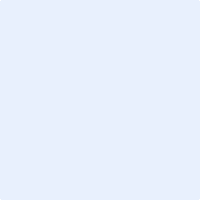 ,     (paste in signature image),     (paste in signature image),     (paste in signature image),     (paste in signature image)I, ,  (paste in signature image) confirm that I agree to stand for election as a TAC Director in the federal/provincial/territorial category. Please return to Sarah Wells, Corporate Secretary by email to swells@tac-atc.caor by fax at (613) 736-1395, by August 3, 2020. NomineeTitleOrganizationJoe DragonDeputy MinisterNorthwest Territories Department of Infrastructure Sean DuttonDeputy MinisterNewfoundland and Labrador Transportation and Works John Hawkins Assistant Deputy MinisterNunavut Economic Development and Transportation Rae-Ann LajeunesseDeputy MinisterAlberta TransportationJohn LoganActing Deputy MinisterNew Brunswick Transportation and Infrastructure